DYIMS DECEMBER MENUAVAILABLE DAILYTHIS INSTITUTION IS AN EQUAL OPPORTUNITY PROVIDERMONDAYTUESDAYWEDNESDAYTHURSDAYFRIDAY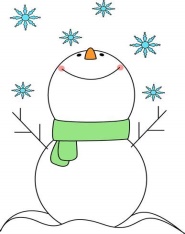 1SAL’S PIZZACHEESE PIZZASPINACH SALADCHICK PEA SALADBAKED CHIPSFRESH FRUITDESSERT DAY4POPCORN CHICKEN ORBUFFALO CHICKEN PATTYMASHED POTATOESSTEAMED CORNWW ROLLTOSSED SALAD5GENERAL TSO’S CHICKENOR QUESADILLASRICESTEAMED BROCCOLITOSSED SALAD6WG PASTA, PLAIN ORW/ MEATBALLSCAESAR SALAD WW GARLIC ROLL7PIZZA CRUNCHERSOR HOT DOGSOVEN FRIESCARROTSTOSSED SALAD	8SAL’S PIZZACHEESE PIZZASPINACH SALADCHICK PEA SALADBAKED CHIPSFRESH FRUITDESSERT DAY11BBQ RIB SANDWICHORCHICKEN NUGGETSMASHED POTATOESSTEAMED CORNWW ROLLTOSSED SALAD12TACO TRIANGLESOR CHICKEN PATTYRICESTEAMED BROCCOLITOSSED SALAD13WG PASTA, PLAIN OR MAC & CHEESECAESAR SALAD WW GARLIC ROLL14FRIED CHICKENOR CHEESEBURGERSOVEN FRIESCARROTSTOSSED SALAD15SAL’S PIZZACHEESE PIZZASPINACH SALADCHICK PEA SALADBAKED CHIPSFRESH FRUITDESSERT DAY18CHICKEN TENDERSORHAM & CHEESE CROISSANTSOVEN FRIESSTEAMED CORNWW ROLLTOSSED SALAD19TACOSOR CHICKEN PATTYRICECARROTSTOSSED SALAD20WG PASTA, PLAIN ORSTUFFED SHELLSCAESAR SALAD WW GARLIC ROLL21ROASTED CHICKENOR MEATLOAFMASHED POTATOESCARROTSTOSSED SALAD22SAL’S PIZZACHEESE PIZZASPINACH SALADCHICK PEA SALADBAKED CHIPSFRESH FRUITDESSERT DAY25ENJOY26YOUR27WINTER28VACATION29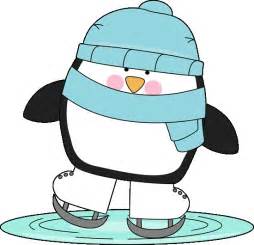 ASSORTED SANDWICHESSEVERAL VARIETIES OF SANDWICHES AND WRAPS INCLUDING…HAM, TURKEY, SALAMI, ITALIAN, SUNBUTTER & JELLY, SUNBUTTER & FLUFFASSORTED GRAB & GO SALADS CHEF, CHICKEN CAESAR, GREEK,   TOSSED W/ TUNA, GARDEN VEGETARIANLOW FAT YOGURT, FRUIT AND GRANOLA PARFAITSALL LUNCHES SERVED WITH 8oz 1% OR SKIM MILKKETCHUP, SALSA,FAT FREE SALAD DRESSINGSFRESH SALAD BARA wide variety of FRESH VEGGIES, FRUIT and Protein options!This is served as a Full LunchFRESH FRUIT OFFERED WITH ALL MEALS DAILYEXTRA SLICE OF PIZZA AVAILABLE ON FRIDAYS FOR $1.50BREAKFAST AND LUNCH ARE FREE TO ALL STUDENTS BREAKFAST AND LUNCH ARE FREE TO ALL STUDENTS 